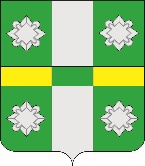 Российская ФедерацияИркутская областьУсольское районное муниципальное образованиеАдминистрацияГородского поселенияТайтурского муниципального образованияРАСПОРЯЖЕНИЕОт 05.10.2020г.								№210-рр.п. ТайтуркаО мерах по обеспечению пожарной безопасности в осенне - зимнийпожароопасный период 2020-2021 ггВ целях предупреждения пожаров и обеспечения безопасности людей в осеннее - зимний пожароопасный период 2020-2021 г, руководствуясь ст. ст. 6 п. 9, 23, 46 Устава Тайтурского муниципального образования: 1. Рекомендовать руководителям предприятий, организаций, учреждений независимо от их форм собственности в соответствии с действующим законодательством обеспечить: 1.1. Решение вопросов по противопожарной защите в связи с наступлением осенне-зимнего пожароопасного периода, организацию мер пожарной безопасности и их реализацию; 1.2.  Осуществить проверку технического состояния  противопожарного водоснабжения, принять меры по своевременному ремонту неисправных пожарных гидрантов, водонапорных башен, их утеплению на зимний период. 1.3. Провести проверку пожарной и приспособленной к тушению пожара техники, принять меры по утеплению помещений для ее стоянки.  1.4. Произвести очистку территорий организаций от сгораемого мусора, сухих листьев, отходов производства;  1.5. С наступлением зимнего периода производить своевременную очистку от снега дорог, подъездов к жилым домам, организациям и источникам противопожарного водоснабжения;1.6. Организовать проведение комплексных проверок на соответствие требованиям пожарной безопасности подведомственных объектов, обратив особое внимание на состояние путей эвакуации, техническое состояние электрооборудования и печного отопления, систем противопожарной защиты, работ по очистке от горючего мусора подвальных и чердачных помещений, организацию ежедневного противопожарного осмотра территорий и помещений перед закрытием, а также подъездных путей к зданиям;1.7. Усилить меры по сохранению сельскохозяйственной продукции и приведению объектов хранения грубых кормов, зерноскладов, животноводческих ферм в надлежащее противопожарное  состояние;1.8. Рекомендовать руководителям торговых организаций категорически запретить использование в торговых предприятиях, складских помещениях различного рода электронагревательных приборов и установок нестандартного, кустарного изготовления без разрешения служб Энергонадзора, привести в готовность средства пожаротушения, сигнализации и связи, усилить охрану объектов; 1.9.   Организовать проведение противопожарных мероприятий в местах празднования детских новогодних каникул и Рождества Христова в целях обеспечения безопасности детей, инвалидов и иных категорий граждан;  предоставить в ОНД  по г. Усолье - Сибирское и Усольскому району графики проведения детских новогодних праздников и Рождества Христова;2. Специалистам администрации д. Буреть – Налетовой М.А., с.     Холмушино – Мешковой И. Н., р.п. Тайтурка – Васильевой М. В.:2.1. Организовать проведение на территории Тайтурского муниципального образования противопожарной пропаганды;2.2. Осуществлять контроль за устойчивой телефонной связью с населенными пунктами ТМО, организациями и ПЧ-147 п. Тайтурка;2.3. Рассмотреть вопросы подготовки к осенне-зимнему периоду на заседании комиссии по предупреждению и ликвидации чрезвычайных ситуаций и обеспечению противопожарной безопасности. Информировать комиссию по предупреждению и ликвидации чрезвычайных ситуации   и обеспечению пожарной безопасности муниципального района Усольского  районного муниципального образования о проделанной работе и  принятых мерах.2.4. Провести совместно с ОНД на территории Тайтурского муниципального образования в декабре 2020 - январе 2021 года месячник качества и безопасности пиротехнической продукции;2.5. Обеспечить взаимодействие с соответствующими органами (организациями) в целях проведения работ по ликвидации пожаров и чрезвычайных ситуаций на подведомственных объектах.      2.6. При необходимости заслушивать руководителей предприятий городского поселения Тайтурского муниципального образования о выполнении настоящего распоряжения на комиссии по предупреждению и ликвидации чрезвычайных ситуаций  и обеспечению пожарной безопасности городского поселения Тайтурского муниципального образования.       2.7. Организовать информирование населения, руководителей      организаций всех форм собственности об усилении ветра, штормовом       предупреждении, о лесных пожарах, о резких изменениях       метеообстановки немедленно при поступлении информации.      2.8.  Постоянно проводить с населением разъяснительную работу о мерах пожарной  безопасности и действиях в случае пожара под роспись в журнале проведения инструктажей  по мерам ПБ.       3. Опубликовать настоящее распоряжение в газете «НОВОСТИ» и разместить на официальном сайте администрации Тайтурского муниципального образования (www.taiturka.irkmo.ru) в информационно-телекоммуникационной сети Интернет.       4. Контроль за выполнением настоящего распоряжения оставляю за собой.Подготовил: специалист администрации ГОЧС _________М.В. Васильева«___»_________2020 г.Согласовано: главный специалист администрации по юридическим вопросам и нотариальным действиям __________ И.А. Пономарев «___»_________2020 г.И.о. главы городского поселения Тайтурского муниципального образования                                                             Е.А. Леонова